The meeting closed at 19.50pm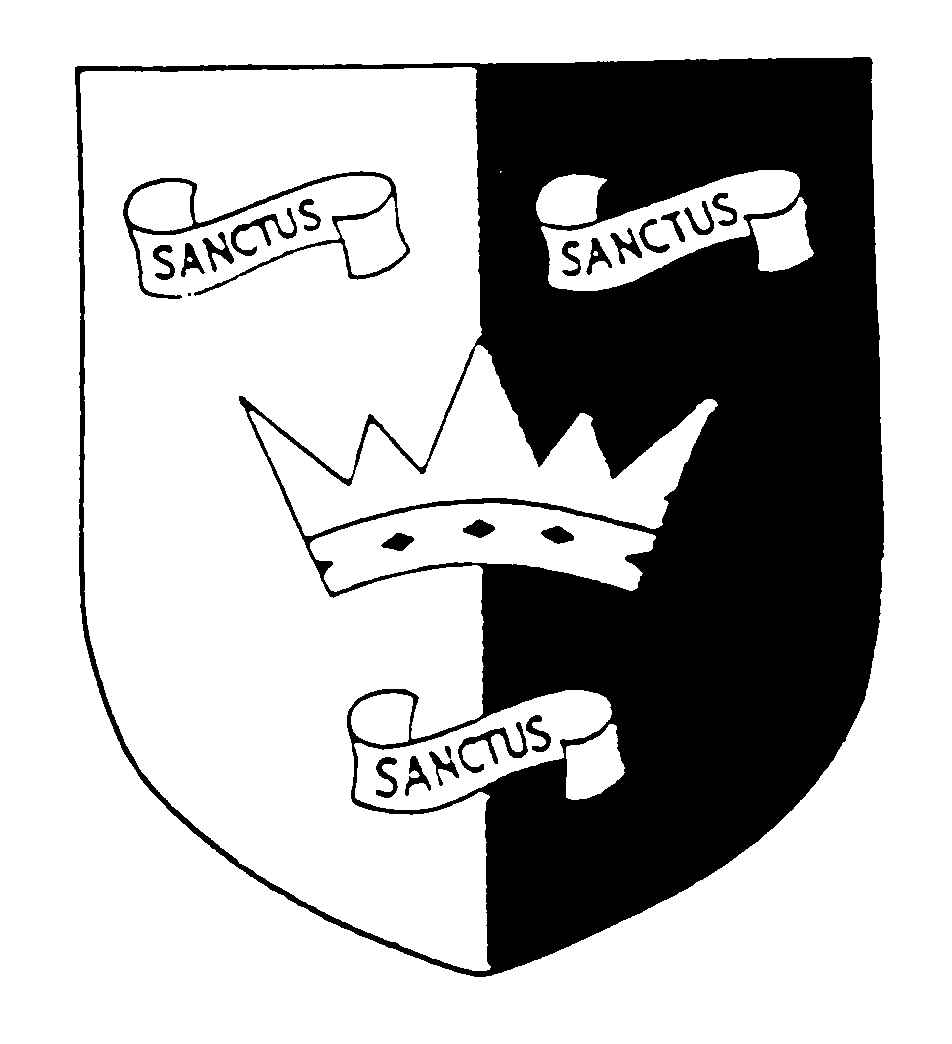 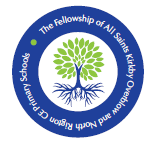 THE FELLOWSHIP OF ALL SAINTS KIRKBY OVERBLOW AND NORTH RIGTON CHURCH OF ENGLAND PRIMARY SCHOOLSMeeting of the Governing Body  23 June 2021, 6.00pm, Online on Microsoft Teams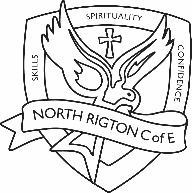 MINUTES – Approved for circulationMINUTES – Approved for circulationMINUTES – Approved for circulationGoverning Body Core FunctionsEnsure the vision, ethos and strategic direction of the school is clearly definedEnsure the Headteacher performs their responsibilities for the educational performance of the schoolEnsure the sound, proper and effective use of the school’s financial resourcesGoverning Body Core FunctionsEnsure the vision, ethos and strategic direction of the school is clearly definedEnsure the Headteacher performs their responsibilities for the educational performance of the schoolEnsure the sound, proper and effective use of the school’s financial resourcesPresent: Amber Andrews (AA) Headteacher; Rosemary Hunt (RH) Chair; Mark Wilkinson (MW) Vice Chair; Huw Edwards (HE); Emma Littlewood (EL); Jo Williams (JW) In attendance: Trudy Searle (TS) LA Clerking ServiceApologies: Sophia Gardiner (SG); Julia Henry (JH); Sarah Honey (SH); Revd Craig Marshall (CM); Joanne McCudden (JMc); Sophie Thompson (ST)Present: Amber Andrews (AA) Headteacher; Rosemary Hunt (RH) Chair; Mark Wilkinson (MW) Vice Chair; Huw Edwards (HE); Emma Littlewood (EL); Jo Williams (JW) In attendance: Trudy Searle (TS) LA Clerking ServiceApologies: Sophia Gardiner (SG); Julia Henry (JH); Sarah Honey (SH); Revd Craig Marshall (CM); Joanne McCudden (JMc); Sophie Thompson (ST)The meeting opened at 6.00 pmThe meeting opened at 6.00 pmItem1Welcome & apologiesRH opened the meeting.  Apologies were received from SG, JH, SH, CM, JMc and ST.  All were accepted.2Meeting administration:Declaration of interests: NoneDetermination of any confidentiality matters: NoneAny other business:ASKO & NR building work (AA)Request for feedback following Ofsted report on sexual inequality (MW)Both points for discussion at the end of the meeting.3Minutes and matters arising from the governing body meeting on 24.03.2021The minutes were included with the meeting papers. These were agreed as a true record for RH to sign and a copy to be filed in each school.Update on actions/matters arisingAll Saints planning application – RH wrote to the architect on 25 March advising that governors will attend a meeting to discuss the application if community representatives are also invited.  No response has been received from the architect.Collective worship – RH and JMc had recently attended online.  RH highlighted this as an excellent opportunity for children to see governors and encouraged others to attend if possible.NHS letter on school website – carried forward.                                                        Action: AAAll other actions were completed and closed.4Committee updates:Resources Committee 12.05.2021 (MW) (minutes included with the meeting papers) No significant changes to the budgets since the last meetingPupil numbers at ASKO continue to be a concern, a number of actions were agreed to raise ASKO’s profile3 year forecasts approved, challenging but no more than other yearsNR at capacity with pupil numbers but deficits are forecast – full explanation in the committee minutesIT server failure – report from the Trust included with the meeting papers.  The Trust is proposing to host servers for all YCST schoolsSchool Development Committee 09.06.2021 (RH) (minutes included with the meeting papers)Governor wellbeing survey for staff not necessary this year - full explanation in the committee minutes.  SG and SH will update governors in the autumn termAction: SG&SHFellowship development plan – many actions have moved on.  Red ratings are due to the impact of CovidFull time HLTA for NR reception – AA reported that since the committee meeting 4 very good candidates had been interviewed (all qualified teachers) and an appointment madeAll delighted the NQT at ASKO is staying on and AA reported how invested he is in children’s education.  Governors agreed it’s important to monitor work-life balance.Visioning day for governors – put on hold until governors can meet in person.  Will review when governors meet again on 14 July.                                         Action: RH&AASEN link visit – EL reported she has taken a step back as she’s not wanted to overload staff.  She’s arranging a brief ‘touch base’ meeting before the end of term and will report back to governors.                                                                                   Action: ELPupil Premium link visit – RH and AA will also have a ‘touch base’ meeting before the end of term and report back to governors.                                              Action: RH&AA5Headteacher’s Report and Update Circulated with the meeting papers:Headteacher’s reportAutumn term prioritiesMike Smit visit report 24.03.21AA highlighted the following points:Reception numbers September 2021ASKO = 11; NR = 21The reception teacher at ASKO has sent a survey to new parents asking why they chose ASKO.  Also planning to do this with Year 1 parents.  RH reported she had contacted the sales offices of 2 big housing developers in Knaresborough and sent details of the FellowshipASKO staffing2 TAs on sick leave.  Teachers helping to provide lunchtime cover.  RH helping with a school visit.NR staffingAA outlined the arrangements for covering SG’s teaching and leadership responsibilities during her maternity leave.  Teaching cover will be in place from September.  AA has spoken with Jane Goodwin about leadership cover from within the Trust from the October half term.  1 day a week has so far been agreed and can be covered by the budget.    Q. Would the Trust contribute to the additional leadership costs?Q. Can the Trust provide assurances that additional leadership cover will be provided if needed (i.e. to cover any unforeseen circumstances).                                               Action: AACurriculum impactSubject Leaders have collated information about their subjects onto a new form called NEST – this will be especially helpful when Ofsted come to call.Q. Will it be possible for subject leaders to talk through their NEST forms with governors at future school development committee meetings?A. Good idea.                                                                                                             Action: AAQ. Have the NEST forms been completed in conjunction with opposite numbers in the Fellowship?A. Sort of. Linkages are being picked up and information is being shared again.Personal DevelopmentGood to report that clubs are re-starting and there’s a buzz about the schools again.Sports day and end of term shows will go ahead subject to the latest government guidelines.Q. What’s happening with transition this year?A. All schools apart from Harrogate Grammar have cancelled transition arrangements and planning staggered starts.  Reception transition is the same as last year and being done over Tapestry.  All new parents are signed up. Q. Did everyone get their preferred secondary school?A. Yes.Health and SafetyStill no positive Covid cases in the Fellowship, however St Aidan’s have sent a lot of children home and 2 other schools in the Trust have had to close bubbles.  Sicklinghall has closed completely (some siblings attend the Fellowship).Q. Is the Fellowship remote education plan ready to use if needed?A. YesPremisesASKO – some staff completed a 20 mile walk to raise funds (£2k) for the Dragon Garden – a fantastic effort.NR building work is complete.  Governors asked if photos could be circulated.        Action: AAAutumn term priorities Headteachers across the Trust decided to produce these reports to demonstrate where the gaps are and the resulting action plans.  This was a useful exercise and gives a whole school focus on the key priorities.Q. NR seems to have more priorities than ASKO.  Is this correct?A. No, the NR list is just not as succinct as the ASKO list.  Mike Smit visit reportPleasing to note that MS described NR as an exceptional school and that ‘Fellowship’ is an apposite descriptor. RH thanked AA for her full report and teachers for their input to the autumn term priorities.  She also congratulated everyone on Mike Smit’s report.6YCST UpdateYCST training sessions attended:RH & JMc – SafeguardingRH, JW and TS – Complaints handlingNext Chairs meeting scheduled for 4pm on 14 July.  This clashes with the next governing body meeting.  RH asked if the start time of the gb meeting could be changed to 6pm and this was agreed. 7SafeguardingNo issues in the Headteacher’s report.  RH has re-done online Prevent training as a refresher and encouraged other governors to do the same.                                   Action: All governors8Governor visitsAn ICE sheet for RH’s Apple class Village Garden visit was included with the meeting papers.  RH thanked North Rigton village for raising funds for the playground equipment.9Governor training/ development The NGA skills audit questionnaire and 20 key questions for governing boards were circulated with the meeting papers.  Governors were asked to complete the skills audit questionnaire and return to RH by 2 July for her to collate the responses for the gb meeting on 14 July.                                                                                                                 Action: All governorsNo action required for the 20 key questions for governing boards.  These will be reviewed at the meeting on 14 July.      10PoliciesNone to review.Q. Are we up to date with policy reviews?A. Yes.  Mary Boyd was thanked for all her efforts.11Meeting dates and times agreed for 2021-22:*LGB1:                Wednesday 22 September, 6pmRes Ctee:           Tuesday 9 November, 4pmSD Ctee:            Wednesday 10 November, 2pmLGB2:                Tuesday 30 November, 6pmRes Ctee:           Wednesday 2 March, 4pmSD Ctee:            Wednesday 9 March, 2pmLGB3:                Tuesday 22 March, 6pmRes Ctee:           Thursday 12 May, 4pmSD Ctee:            Wednesday 8 June, 2pmLGB4:                Wednesday 22 June, 6pmLGB5:                Tuesday 12 July, 6pm*AA was asked if she could produce a draft school development plan for the first gb meeting on 22 September.                                                                                                       Action: AAAA was also asked if Mike Smit could give some Ofsted refresher training (possibly an online session for all YCST schools) and whether an online governor conference at Christmas could be a possibility.  AA will raise both questions at the next Headteacher’s meeting.    Action: AA12CorrespondenceNone.  13Further items determined for discussion at agenda Item 2:ASKO & NR building workASKO – Refurbish reception and new toiletsNR – extend Year 5/6 classroom into Think PodThe architect had been in touch earlier in the day to advise that 5 quotes had been received.  Lodestone had come in with the lowest bid which is in budget and they are able to complete the work over the summer.Unanimous approval was given to awarding the contract to Lodestone.Ofsted report re normalisation of sexual harassment  AA was asked for her thoughts on whether this is an issue for the Fellowship.  She said this isn’t a significant issue mainly because of the unrelenting focus on values, respect and compassion, however this does take time, particularly with children who haven’t joined the Fellowship at the start of their primary education.  Chris Burt visited both schools to meet the children going to St Aiden’s and was very impressed with their behaviour and respect for each other.  Governors discussed the importance of preparing children for their transition to secondary school and helping them develop resilience.      14Date of next full governors’ meeting:Wednesday 14 July at 6pm on Microsoft Teams (not clerked).  RH will send the agenda.15What impact have we had since the last meeting on the achievement and wellbeing of pupils and staff in our schools?Children are in school and learningYounger children are enjoying their afternoon playground visitsBuilding work at NR is completedHave a plan for SG’s maternity leave coverChildren and staff have come through an exceedingly difficult timeGovernors discussed what they could do as a thank you to staff.  The favoured options were providing chocolates/tray bakes for inset days in September or laying on a lunch.  To be discussed further.                                                                                          Action: All governors     